Základní škola a Mateřská škola Brumovice, okres Břeclav, příspěvková organizaceJídelní lístek		Týden	 od:  5.6.2017	do:  9.6. 20175. 6. 2017	6. 6. 20177. 6. 20178. 6. 2017 9. 6. 2017Jídlo je určené k okamžité spotřebě.Pitný režim je zajištěný celý den! Denně je k obědu možnost výběru šťávy, vody nebo mléka.Zodpovídá: vedoucí ŠJ Veronika VeseláVaří: Milena Sedláčková, Vendula Winklerová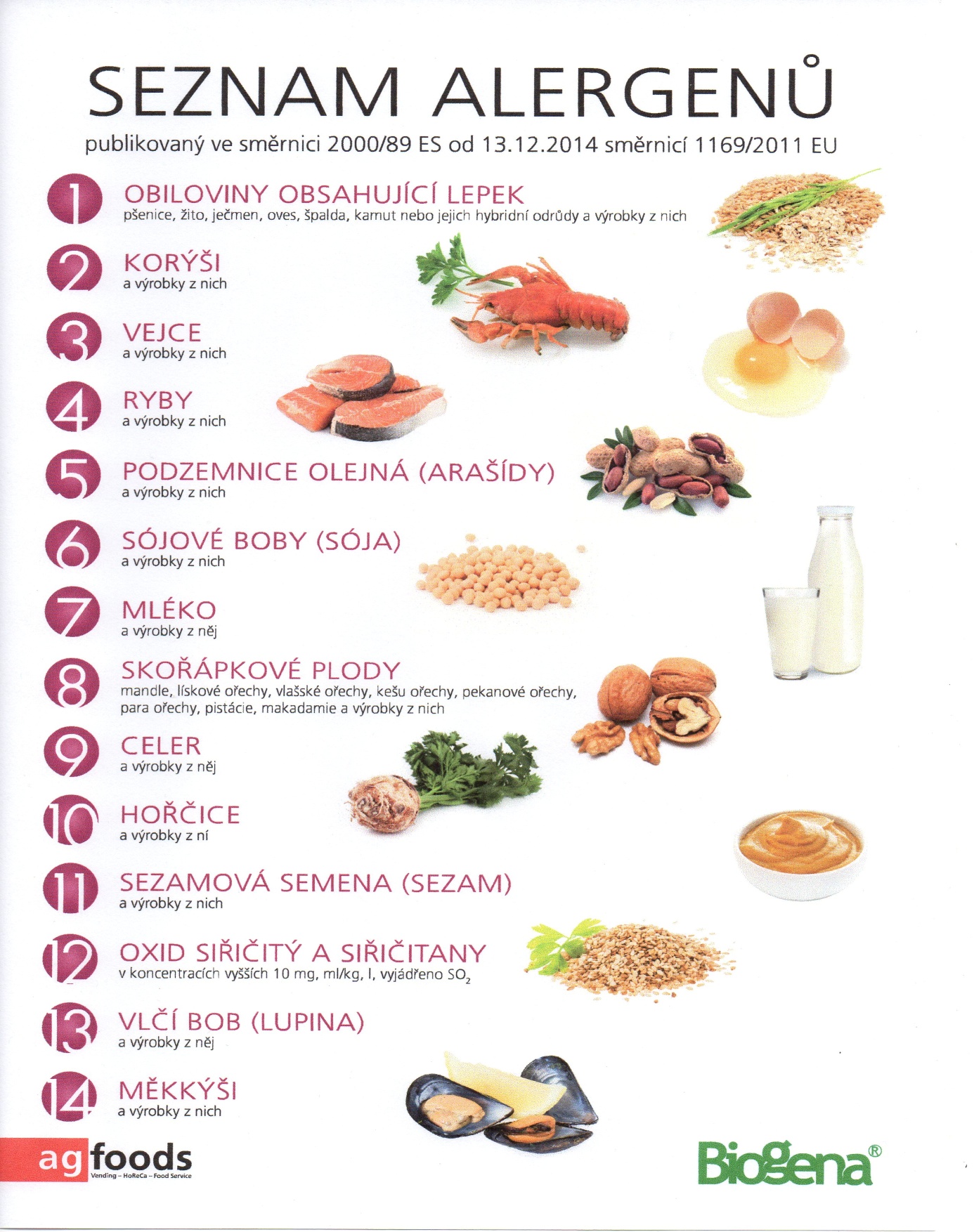 OBILOVINY  OBSAHUJÍCÍ  LEPEK:          1	a)     pšenice					b)     žito					c)     oves					d)     špalda  					e)     kamut Pondělí1a,7Přesnídávkapuding s piškoty, ovoce, šťáva1a,9Polévkazelná s bramborem1ab,6,7,1011,13Obědhrachová kaše, celozrnný chléb, okurek, ZŠ jablko, šťáva1ab,7Svačinachléb žitnopšen. s pažitkovou pomazánkou, zelenina, šťávaÚterý1ab,7,121ab,7,12PřesnídávkaPřesnídávkachléb žitnopšen. s máslem a šunkou, ovoce, mléko, šťávachléb žitnopšen. s máslem a šunkou, ovoce, mléko, šťáva99PolévkaPolévkavývar s hráškem a rýžívývar s hráškem a rýží1a,71a,7ObědObědkrálík v česnekové marinádě, bramborová kaše, hlávkový salát, vodakrálík v česnekové marinádě, bramborová kaše, hlávkový salát, voda1ab,7,91ab,7,9SvačinaSvačinachléb žitnopšen. s celerovou pomazánkou, šťávachléb žitnopšen. s celerovou pomazánkou, šťávaStředa1ab,7Přesnídávkarohlík žitánek s masovou pomazánkou, ovoce, mléko1e,9Polévkacelerová1a,7Obědkuřecí maso na čínu, rýže, ovocný salát, šťáva1ab,7Svačinachléb žitnopšen.s pomazánkou z červené řepy, zelenina, šťávaČtvrtek1c,5,6,7,8Přesnídávkacornflakes, ovoce, šťáva1a,7,9Polévkasýrová s nočky1a,3,7Obědhovězí plátek, křenová omáčka, knedlík, šťáva1ab,7Svačinachléb s nivovou pomazánkou, zelenina, šťávaPátek1ab,7,9Přesnídávkachléb žitnopšen. s máslem a tvrdým sýrem, ovoce, šťáva, bílá káva1d,9Polévkazeleninová s ovesnými vločkami4,7Obědpečený platýs na bylinkách, nové brambory s pažitkou, obloha, šťáva1ac,7,11Svačinasezamová bulka s pomazánkovým máslem a rajčaty, šťáva